Corrections lundi 30 et mardi 31 mars:  La fugue: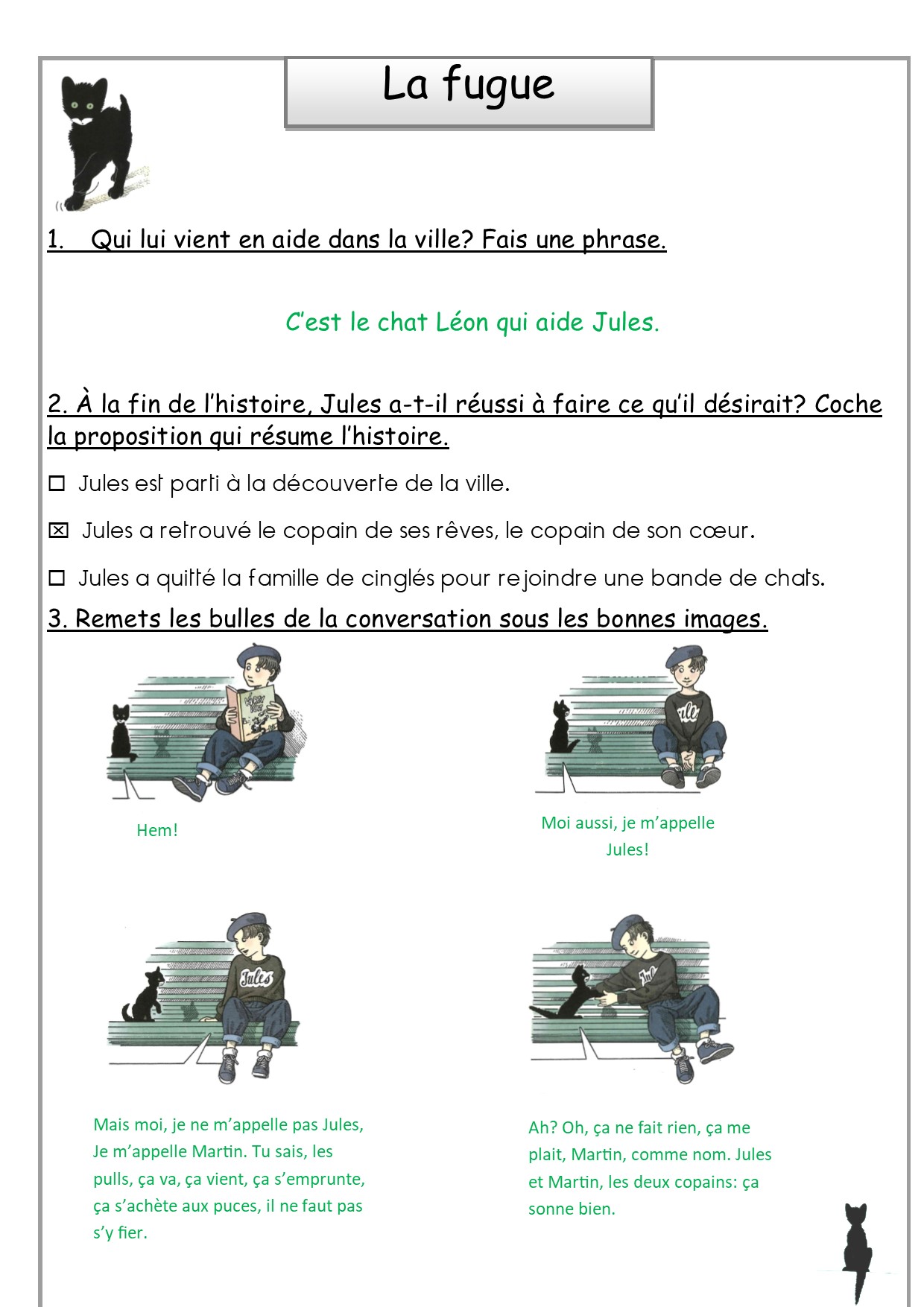 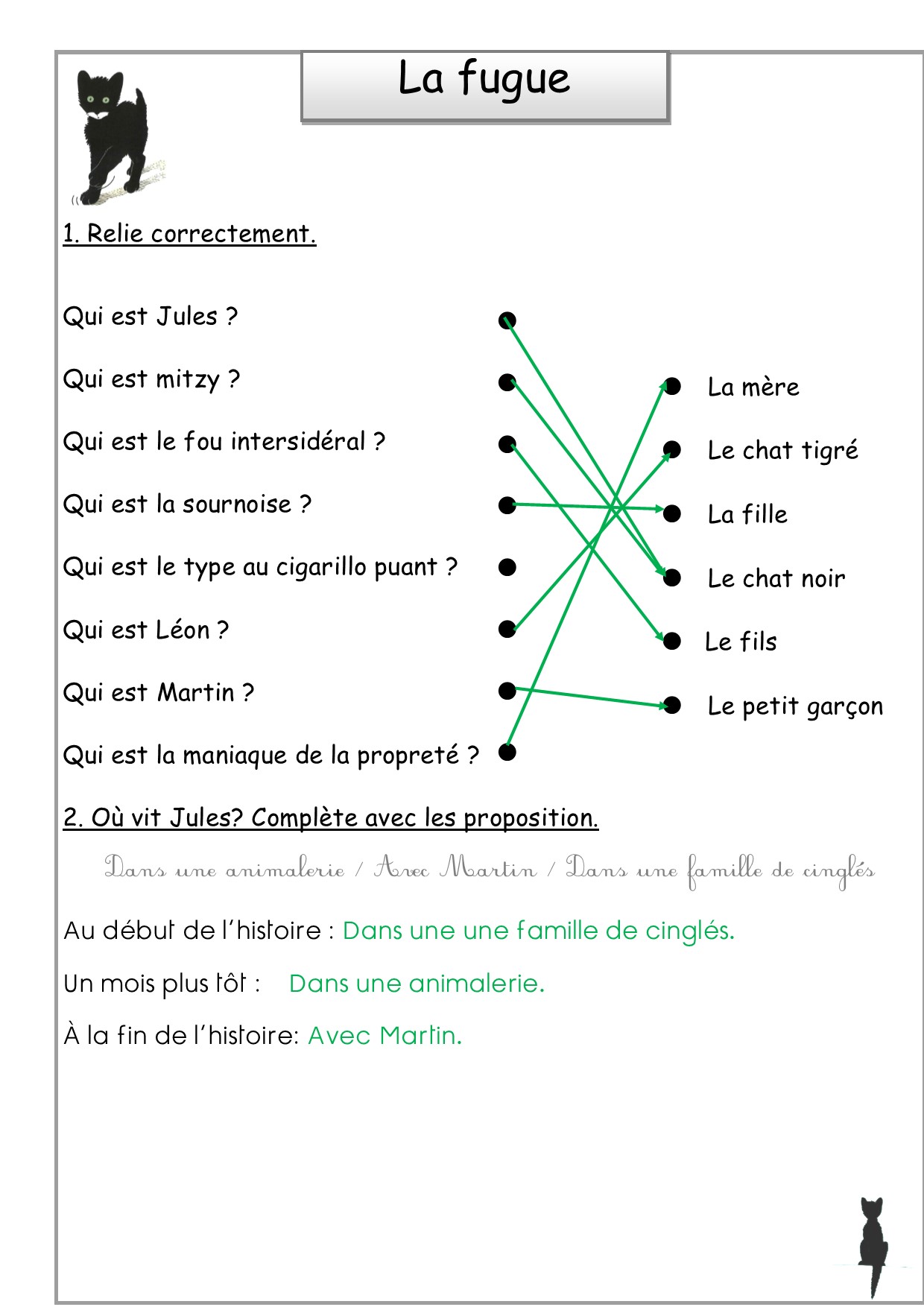 Phonologie, page 16Souligner les mots avec un “o”. Il y en avait 9.Le facteur, sur son vélo, distribue le courrier. Il sonne à ma porte et me donne une lettre. C’est mon cousin de Montpellier qui m’a écrit.Ranger les motsColorier en rouge  “ou” et en vert “on”. Il y avait 2 piègesDevinettes               1 :   La lune                2:   La tortueMathématiques:Problèmes:Maisons des nombres:J'entends [o]Vélo, sonne, porte, donne,Je n’entends pas [o]Son, courrier, mon, cousin, MontpellierlouptorchoncrocodilenoterpartoutautoroutemontagnetrompemarrongourmandcochononzeJe cherche un nombre de poissons.6  +2 = 8En tout, Michel a péché 8 poissons.Je cherche un nombre de pains.3 + 3 = 6En tout , il y a 6  pains sur le coffre.Je cherche un nombre de billes.11 + 6 = 17En tout, Adèle a 17 billes.Je cherche un nombre d’assiettes6 + 3 = 9En tout , il y a  9   assiettes sur la table.6 + 8 = 14                      14 – 6 = 88 + 6 = 14                      14 – 8 = 6 9 +10 = 19                      19 – 9 = 1010+ 9 = 19                      19 –10 =96 + 9 = 15                      15 – 6 = 99 + 6 = 15                      15 – 9 = 66 + 6 = 12                      12 – 6 = 6Le double de 6 est 12.La moitié de 12 est 6.